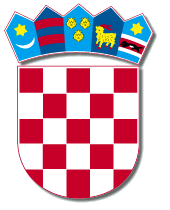 REPUBLIKA HRVATSKAVARAŽDINSKA ŽUPANIJAOPĆINA MARTIJANECJedinstveni upravni odjelINTERES VLASNIKAZA PRIKLJUČAK NA SUSTAV ELEKTRIČNE ENERGIJEUZ CESTU SLANJE – STARI VRH	                                                              Napomena: X označiti vrstu i status građevine	Privola: potpisom ovog obrasca stranka je suglasna za korištenjem njezinih osobnih podataka u svrhu postupanja po ovom obrascu.	______________________Podaci o objektu koji bi se priključioAdresaPodaci o objektu koji bi se priključioBroj kat. čestice / k.o.Podaci o objektu koji bi se priključioVrsta građevineStatus građevineStambeni objekt:	Poslovni objekt:Druga nekretnina-klijet, vikend-kuća:Građevinska dozvola:Podnesen zahtjev za legalizaciju:Podaci o vlasniku objekta koji bi se priključioIme i prezime/ naslovPodaci o vlasniku objekta koji bi se priključioAdresa:Podaci o vlasniku objekta koji bi se priključioOIBMobitel/ telefonPodaci o vlasniku objekta koji bi se priključioOsobna iskaznica - broje-mailNapomena: